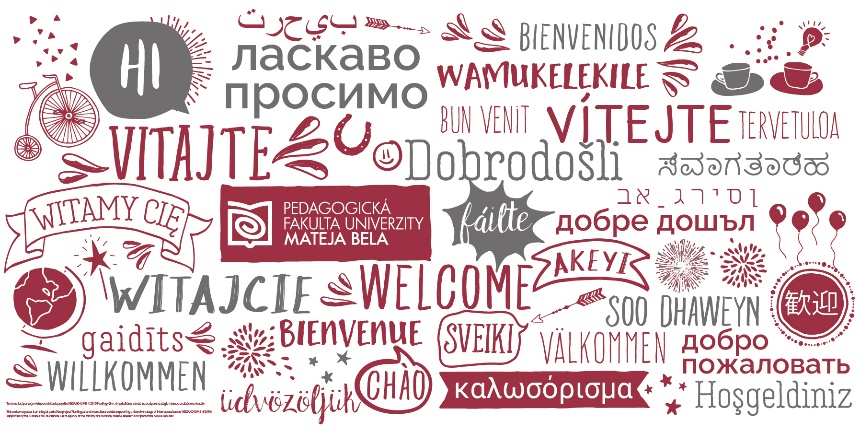 Chceli by ste sa konečne učiť angličtinu (najmä ústnu komunikáciu) prirodzene, efektívne prostredníctvom stretnutí s kolegami a ľuďmi v miestnej komunite?
Chcete sa učiť nielen angličtinu, ale aj o iných kultúrach, novým spôsobom?
Chceli by ste spojiť svoje učenie sa angličtiny s učením sa o rôznych kultúrach a so zmysluplnými aktivitami v miestnej komunite?Potom vitajte v novom 5-kreditovom predmete GELS  (GLobal Encounters in Local Settings) určenom všetkým UMB študentom a prichádzajúcim Erasmus študentomAko si zapísať tento predmet?  Študenti zo všetkých fakúlt vyberte si podľa stupňa vášho štúdia: 1d-GELS1-511 Global Encounters in Local Settings1 (Bachelor students)2d-GELS1-521 Global Encounters in Local Settings1 (Master students)3d-GEKS1-551 Global Encounters in Local Settings1 (PhD students)PdF/MobGELS1 Global Encounters in Local Settings1 (Erazmus students)A kde ich môžete nájsť v AISe? Pod Pedagogická fakulta, katedra pedagogiky. Vyučovať sa bude podľa potreby na rôznych fakultách.V prípade záujmu píšte na: dana.hanesova@umb.sk